 NMAWHC SCHOLARSHIP APPLICATION Application Instructions:  Applications must be completed and postmarked no later than September 1, 2020  Incomplete or late applications will not be accepted.  Please type or print legibly in blue or black ink.  Fill all blanks on the application. If a blank is not applicable, please mark as “N/A”.  Do not staple application materials, use paper or binder clips to secure items.  Do not place applications in binders, folders or protective sheet covers.  All applications become the property of NMAWHC. The information on the         paperwork will be treated with strict confidence.      If you are 21 years of age or married, you do not need to provide parental information           unless they are contributing to your education costs.  Include with completed application, essay, and two recommendation forms. Send materials to: NMAWHC  
PO BOX 4113 TRAVERSE CITY, MI 49685 Applicant Information: First Name: __________________Middle Initial: ____ Last Name: ______________________ Address:_____________________________________________________________________ City: __________________________________________State: ________ Zip: _____________ Email Address: ________________________________________________________________ Home Phone: ____________________________ Cell Phone: ___________________________ Date Of Birth: _____/______/______ Male _____ Female ______ Page 1 of 4 Education: High School: _____________________________ City: ____________________ State: ______ Graduation Year: _____________ College/University/Trade School (attending or planning to attend): _____________________________________________________________________________Location: _____________________________________ Expected Grad. Year: ______________ Annual Tuition: ________________________Major: __________________________________ Career Goal: ___________________________________________________________________ ACT Score: ____________SAT Score:_____________ High School GPA: __________College GPA:___________ Family Information: ______I live independent of parental support. ______I live at home with both parents. ______I live in a single parent household with my: Mother_____Father_____Other_____ If your parents are divorced, does your non-resident parent contribute to your support? _______Y _______N Number of siblings: _________Ages: _________Number of siblings currently in college ______ Mother/Guardian: Living _____ Deceased _____
Name: ______________________________________Occupation: _______________________ Father/Guardian: Living______ Deceased______
Name: ______________________________________Occupation: _______________________ Applicant’s Spouse: Living______ Deceased_____
Name: ______________________________________Occupation: _______________________ 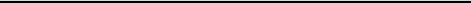 Page 2 of 4 Extracurricular Activities: Base your answers on the past three years. You may use a separate sheet of paper, if needed. Equine/ Agriculture Related Activities Clubs or activities in which you have participated excluding NMAWHC: __________________________________________________________________________________________________________________________________________________________________________________________________________________________________________Offices held or awards earned: ______________________________________________________________________________ ______________________________________________________________________________ ______________________________________________________________________________ List your involvement in NMAWHC including any volunteer hours, awards earned, offices held: ______________________________________________________________________________ ______________________________________________________________________________ ______________________________________________________________________________ School Related Activities Clubs or activities in which you have participated: ______________________________________________________________________________ ____________________________________________________________________________________________________________________________________________________________Other Activities List any activities including government, community service, employment, etc: ______________________________________________________________________________ ______________________________________________________________________________ ______________________________________________________________________________ Page 3 of 4 Essay Topic Please submit an essay on the below question, to be written on a separate sheet of paper, not to exceed two pages. If typed, please use double space and 12 pt. font. May also be hand written in ink. How will the lessons learned showing horses impact the rest of your life? Verification I hereby certify that the statements recorded on this application are accurate and true, I meet all the requirements listed on this application by the Northern Western Association of Western Horse Clubs. I understand that if any statements made on this application are found to be untrue, I may be disqualified from receiving a scholarship. Applicant Signature: ________________________________________Date: _____/_____/2017 Checklist for complete application:
o Completed four page application
o Essay
o Two recommendations in a sealed, signed envelope o Postmarked by or on September 1, 2017 Page 4 of 4 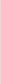 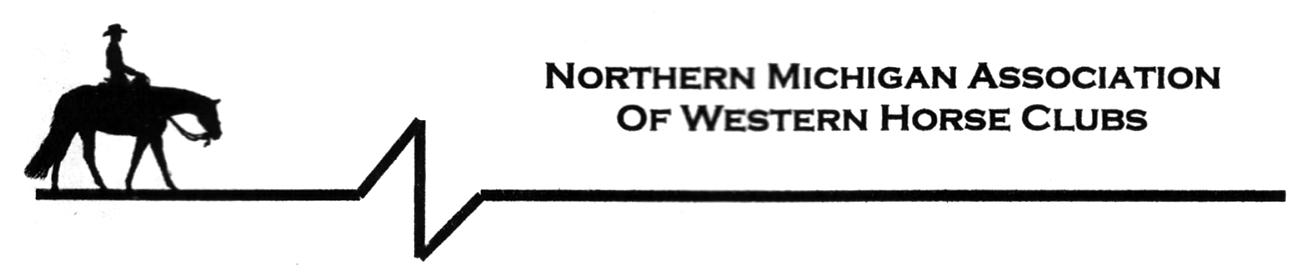 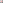 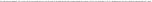 NMAWHC Scholarship Recommendation Form To The Appraiser:
Thank you for taking the time to provide information on behalf of the scholarship applicant. You have been asked to provide information in support of the scholarship applicant. We appreciate your thoughtful attention to the following statements. When completed, please return to the applicant in a sealed envelope marked “NMAWHC Scholarship Committee” and place your signature across the seal. This appraisal will serve as a letter of recommendation for the applicant. Applicant’s Name: ____________________________________________________________ The applicant’s ability to set realistic and attainable goals is:
_____excellent _____good _____fair _____poor The quality of the applicant’s commitment to his/her projects or activities is: _____excellent _____good _____fair The applicant’s respect for self and others is:
_____excellent _____good _____fair The applicant is able to seek, find and use learning resources: _____poor _____poor _____extremely well _____very well
The applicant demonstrates curiosity and initiative:
_____extremely well _____very well
The applicant demonstrates leadership potential:
_____extremely well _____very well
The applicant demonstrates problem-solving skills, follows through and completes tasks on time: _____extremely well _____very well _____moderately well _____not well The applicant’s achievements reflect his/her abilities:
_____extremely well _____very well _____moderately well _____not well Page 1 of 2 _____moderately well _____moderately well _____moderately well _____not well _____not well _____not well NMAWHC Scholarship Recommendation - continued Applicant:____________________________________ Additional Comments: ______________________________________________________________________________ ______________________________________________________________________________ ______________________________________________________________________________ ______________________________________________________________________________ ______________________________________________________________________________ ______________________________________________________________________________ ______________________________________________________________________________ ______________________________________________________________________________ ______________________________________________________________________________ Appraiser’s Name: __________________________Title: _______________________________ Organization: ____________________________________________Phone: ________________ Association to Applicant: _____________________________________________________________________________ Signature: ____________________________________________Date: ____________________ Page 2 of 2 